Tehnička škola Slavonski Brod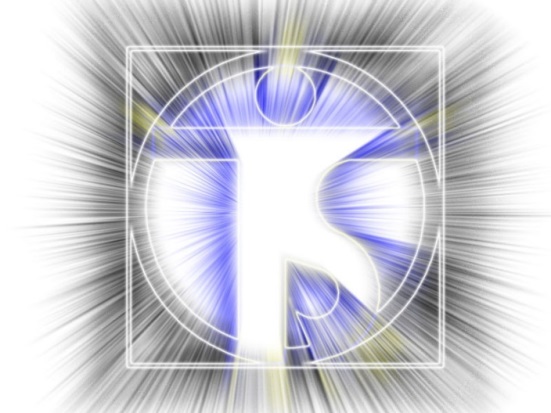 E. Kumičića 55Slavonski BrodPrijedlog tema za završne radove školske godine 2017/2018.:Log In (-rezervirano- M. Šišmanović)Raspberry nadzorna kamera (-rezervirano- M. Kladarić)Digitalna harfa (- rezervirano – I. Vukovarac)Arduino navodnjavanje (- rezervirano- J. Pejić)Arduino LED Cube (- rezervirano – M. Kovačević)Arduino pametni solarni stup (- rezervirano – V. Deanović)Arduino pauk (- rezervirano – Z. Tančinec)Pametno ogledalo (- rezervirano – A. Ćosić)Računalne mreže (- rezervirano – P. Obrovac)Arduino CNC  Hardverska testiranja Web dizajn Dijagnostika i održavanje uređaja Sigurnost informacijskih sustavaMentor: Mato Kokanović, mag. ing. elektrotehnikeSlavonski Brod, 13.10.2016.